PROGRAM FOR REUMATREFF 2019LØRDAG 15 JUNI 2019Kl. 1000 – 1100		Innsjekking – servering av kaffe/te Kl. 1100 – 1200 		Velkommen ved Fylkesleder Presentasjon av deltakerne og informasjon program/aktivitet for helgen KL. 1200 – 1300 		Lunsj  Kl. 1300 – 1500 		Omstart -forsoning – frigjøring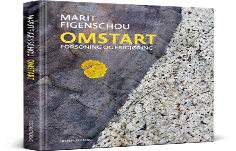 				Kan livskriser føre til noe meningsfylt og nytt? Ved Marit Figenschou KL. 1500 – utover  1. Gå tur i fint turterreng til Gapahuk (15 min gange)			        Kaffe/vaffel servering, små prat (kan også gå en lang tur)			      2. Gruppetilbud/egenandel Utendørs boblebad/Spa	Kl. 1930 			Middag/ SosialtUnderholdning av Sanger Sigrid Sørgård og Kjell Tore Nordli musiker Quiz SØNDAG 16 JUNI 2019Kl. 0900 – 0915 	Felles Informasjon om Reuma kurs LMS /UNN Tromsø og Harstad KL. 0915 - 1000 		Felles Teori om Medisinsk Yoga (MediYoga)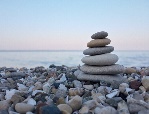 				Ved Harriet Rendahl, HjerteroYoga, Harstad Kl. 1000 – 1100 3 valgmuligheter;1. En gruppe Medisinsk Yoga --påmelding 				Ved Harriet Rendahl, HjerteroYoga, Harstad Kl. 1000 – 1300	2. Gruppe/egenandel «Krambuvika Bygdemuseum med guide (8 min å gå/ felles kjøring)--- påmelding 3. Besøk til atelieret «Alvin Jensvold» (1/2 t å kjøre)/gratis inngang. Samkjøring. KL. 1300 			Lunsj og hjemreise 